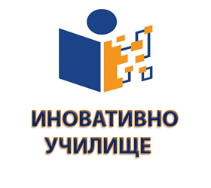 СРЕДНО УЧИЛИЩЕ „СТОЯН ЗАИМОВ“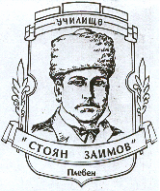 5802 Плевен, ж.к. „Сторгозия“; канцелария: 064/678611; е-mail: st.zaimov@zaimov-pl.comУТВЪРЖДАВАМ	/ П /АННИ КЛИМЕНТОВА ПЕТКОВАДиректор на СУ „Стоян Заимов“ – гр. ПлевенМЕРКИЗА ПОВИШАВАНЕ КАЧЕСТВОТО НА ОБРАЗОВАНИЕТО В СУ ”СТОЯН ЗАИМОВ“ - ГР.ПЛЕВЕНУЧЕБНА 2021/2022 ГОДИНА Мерки за повишаване качеството на образованието, съгласно чл. 263, ал. 3 от Закона за предучилищно и училищно образование, приети Педагогически съвет с Протокол № 18 от 07.09.2021 година.А. УПРАВЛЕНИЕ НА ОБРАЗОВАТЕЛНАТА ИНСТИТУЦИЯА. УПРАВЛЕНИЕ НА ОБРАЗОВАТЕЛНАТА ИНСТИТУЦИЯКРИТЕРИИПОКАЗАТЕЛИОБЛАСТ 1: УПРАВЛЕНИЕ НА УЧИЛИЩЕТО1. Планиране, организиране и контрол в училищната организацияВ училището има стратегия за развитие и съобразени с нея годишни планове за действие, включващи постижими цели, задачи и дейности;Налице са разработени и утвърдени училищни учебни планове, учебни програми, инструктажи и др.;Разработени са приложими правилници за дейността на институцията съобразно нейната специфика и законовите изисквания;Дейността на Педагогическия съвет е планирана и организирана съобразно спецификата на училището и изискванията на нормативните актове;Има налична система от определени нива на управление с ясно откроени функции, отговорности и компетенции;Създадени са ясни механизми и процедури за делегиране на права и пълномощия, които осигуряват ефективност на дейността на организацията;Контролната дейност на училищното ръководство е планирана и се реализира чрез прозрачен и адекватен на спецификата на институцията инструментариум за мониторинг и оценка на дейността на всички звена в организацията;Създадена е система от механизми и процедури за събиране и анализ на информация за резултатите от образователния процес;Паралелките и групите в училището и броят на учениците в тях са разпределени съобразно законовите изисквания и в съответствие със спецификата на училището, предоставяните образователни услуги и демографските характеристики на общността.ИНСТРУМЕНТИ:Стратегия за развитието на училището, Годишен план, Учебни планове и програми, план за контролната дейност на директора, Образец № 1, Правилник за вътрешния трудов ред, План за дейността на Педагогическия съвет; Длъжностни характеристики на директор, заместник-директор и учители; Система за събиране и анализ на резултатите от образователния процес; Правилник на Обществения съвет към училището; анкетиране на учители, ученици и родители.2. Образователна среда и училищна култура2.1. Създадени са възможности за включване на ученика в различни училищни общности в зависимост от интереси и потребности му чрез предлагане на разнообразни извънкласни форми и дейности (занимания по интереси, училищна библиотека и други);2.2. Разработени са и се изпълняват специфични програми за работа с ученици с образователни затруднения и/ или със СОП;2.3. Избираемите учебни часове и факултативните учебни часове са съобразени с личния избор на ученика;2.4. Въведена е ефективна целодневна организация на учебния процес съобразно законовите изисквания;2.5. Разработена и внедрена система за превенция на насилието и агресията сред децата и учениците, която е известна и на родителите;2.6. Разработена е система от мерки за превенция на отпадането от училище на ученици в задължителна училищна възраст;2.7. Осигурена е система от мерки за допълнителна работа с изоставащи ученици, консултации и подкрепа на ученици с изявени дарби;2.8. Разработен е и се прилага училищен Етичен кодекс на училищната общност, включващ ясни правила за ред и дисциплина и ефективни механизми за тяхното съблюдаване;2.9. Създадени са и се прилагат ефективни механизми за оценка на резултатите от образователния процес на индивидуално и училищно ниво;2.10. Осигурени са възможности на учениците за активно и творческо участие в образователния процес чрез разнообразни методи и средства на обучение и възпитание.ИНСТРУМЕНТИ:Мерки и процедури по адаптация към училищната среда, реализирани в училището; Програма за предоставяне на равни възможности и за приобщаване на децата и учениците от уязвими групи; Годишна програма за занимания по интереси; учебни планове и учебни програми, Програма за превенция на ранното напускане на училище; прилагани превантивни програми за намаляване на негативни поведенчески прояви сред учениците; Етичен кодекс на училищната общност, Екипи подкрепа за личностно развитие, статут и функции на ученическото самоуправление, анкетиране на учители, родители и ученици; План за дейността на класния ръководител, отчет за дейностите по кариерното ориентиране и консултиране на учениците.3. Вътрешна и външна комуникация, маркетингови дейности, взаимодействие с общността3.1. Създадени ясни и ефективен вътрешни способи за достъп и разпространение на информация в институцията;3.2. Редовно се информира целият педагогически състав за ключови въпроси, проблеми и управленски решения в институцията;3.3. Изградена е ясна и открита система от механизми и процедури за информиране на родителите за организация на учебния процес, права и задължения на учениците, успехите и проблемите им и е осигурен достъп до училищните учебни планове и учебни програми, (например чрез родителски срещи, индивидуални консултации на родители, дневник за кореспонденция, онлайн платформи);Взаимодействие с институциите в системата на училищното образование, териториалните органи на изпълнителната власт, органите на местното самоуправление и социалните партньори;Взаимодействие с институции за подпомагане на приобщаващо образование на ученици със специални образователни потребности;Представяне на всички аспекти на дейността на образователната институция пред обществеността и популяризиране на успехите на учениците и педагогическите специалисти в различни области;Училището редовно се представя в обществеността, напр. с представяния в областта на спорта, изкуството и културата и служи като място за срещи, дебати, дискусии и социални контакти на различни групи от общността;Взаимодействието с медиите е насочено към укрепване и поддържане имиджа на училището в общността и популяризиране на неговите успехи в различни сфери;Училището планира и осъществява ефективна рекламна дейност за популяризиране на предлаганите образователни услуги. Поддържа активен и актуален уебсайт;3.10. Поддържат се активно и актуално сайт на училището и летописна книга, които представят постиженията на учениците и на педагогическия персонал на широката аудитория и на всички заинтересовани лицаИНСТРУМЕНТИ:Сайт и летописна книга на училището, правила за разпространение на информацията в училище, система за комуникация с родителите и учениците, договори за сътрудничество с други училища и партньори, справка за пълняемостта на паралелките, справка за движението на учениците, доклади за рекламната дейност на училището, справки и доклади за представяне в медиите и на обществени събития.ОБЛАСТ 2: УПРАВЛЕНИЕ НА ЧОВЕШКИТЕ РЕСУРСИОБЛАСТ 2: УПРАВЛЕНИЕ НА ЧОВЕШКИТЕ РЕСУРСИ1. Планиране, подбор и развитие на персонала1.1.Наличие на ясна политика, съдържаща обективни критерии за подбор, назначаване, освобождаване, възнаграждение, награди, повишаване на статута и отговорността на персонала.;1.2.Осигурени добри условия по отношение на психичното здраве, баланс между работа и почивка. Повишено внимание към служителите и работниците в неравностойно положение и на тези с увреждания;1.3.Разписани и съблюдавани вътрешни правила за определяне на работната заплата;1.4.Наличие на механизъм за атестиране на персонала с ясни критерии за оценка на личния принос при всяка дейност.1.5.Определени ясни условия за кариерно развитие;1.6.Изградена практика за делегиране на правомощия, отговорности и компетенции;Готовност на персонала за изпълнение на различни задачи;Ефективна политика за насърчаване на персонала за организиране на извънкласни и извънучилищни дейности;1.9. Подборът и назначаването на учителите е в съответствие със законовите изисквания за заемането на длъжността и с норматива на преподавателска заетост, определен с НАРЕДБА № 4 от 20.04.2017 г. за нормиране и заплащане на труда;1.10. Броят на учителите отговаря на нуждите на училището и осигурява качество на образованието при оптимално изразходване на финансовите средства от перо «работна заплата».ИНСТРУМЕНТИ:Политика за подбор и назначаването на персонала, правила и процедури за атестиране на персонала, справка за текучеството на персонала, интервюта с учители, договор със служба за трудова медицина, оценки и становищата службата за трудова медицина за условията на труд, справки от годишни профилактични прегледи от службата за трудова медицина.2. КвалификацияРазработена процедура за участие на персонала в квалификационна дейност; В училището има развита и работеща система за вътрешноучилищната квалификационна дейност;Оказване на подкрепа и помощ на нови учители или други членове на персонала (наставничество, обучение);Участие в квалификационни дейности, организирани от външни организации;Прилагат се съвременни методи и форми за обмен на мнения и получаване на предложения за подобряване на дейностите чрез работни групи и др.ИНСТРУМЕНТИ:План за квалификационната дейност (в и извън училище), портфолио на учителя, система за менторство и подкрепа на новоназначени учители, справка за участието на учителите в работни групи.3. Стимулиране на персонала за иновации и за създаване и популяризиране на добри практикиОбмен на добри практики;3.2.  Популяризиране на добрите практики в професионални и други издания и образователни форуми.ИНСТРУМЕНТИ:Участие в проекти, интервюта с учителите.4. ЛидерствоДиректорът успява да обедини персонала и да формира чувство за принадлежност към образователната институция;Директорът е уважаван за качествата и компетентността си;Директорът успешно предотвратява и решава конфликти;Директорът прилага ефективни методи и техники за намаляване на напрежението и стреса;Директорът успешно предотвратява и се справя с кризисни ситуации от различен характер.ИНСТРУМЕНТИ:Интервюта с учителите, справка за квалификацията на директора, справка за преминати обучения от директора.ОБЛАСТ 3: УПРАВЛЕНИЕ НА ФИНАНСОВИТЕ И МАТЕРИАЛНИ РЕСУРСИОБЛАСТ 3: УПРАВЛЕНИЕ НА ФИНАНСОВИТЕ И МАТЕРИАЛНИ РЕСУРСИ1.Управление на финансовите ресурсиСъздадена и въведена система за финансово управление и контрол;Осъществяване на финансовото управление и контрол при спазване на принципитеза законосъобразност, добро финансово управление и прозрачност.ИНСТРУМЕНТИ:СФУК, планове и отчети по бюджета на училището2. Материално- техническа база и условия за реализация на учебно- възпитателния процесПолагане на грижи за обновяване, модернизиране и опазване на материално-техническата база; Извършване на своевременни ремонтни дейности, без нарушаване на учебния процес;Действен пропускателен режим;Наличие на здравословна и сигурна образователна среда;Достъпни за всички ученици в учебно и в неучебно време библиотека и интернет;Осигурен достъп за ползване от всички ученици на спортни съоръжения и игрища в учебно и в неучебно време;Организирани и оборудвани съгласно изискванията помещения за хранене и за почивка; Снабденост на учебния процес с учебници и учебни помагала, които се съхраняват по подходящ начин;Осигурени необходими канцеларски материали за ефективното функциониране на организацията (образователен процес, административни дейности, други);Осигурени са съвременни интерактивни технологии, продукти и устройства за ефективното протичане на образователния процес (компютри, проектори, офис-оборудване).ИНСТРУМЕНТИ:Справка за актуалното състояние на материалната база, справка за извършени ремонти, брой учебници и учебни помагала, справка за наличните компютри и интерактивни технологии, използвани в учебния процес, правила за пропускателния режим в училището, в спортните съоръжения и зали, принадлежащи към него, протоколи от инспекции на РЗИ и Противопожарните служби.Б. УПРАВЛЕНИЕ НА ОБРАЗОВАТЕЛНАТА ИНСТИТУЦИЯБ. УПРАВЛЕНИЕ НА ОБРАЗОВАТЕЛНАТА ИНСТИТУЦИЯКРИТЕРИИПОКАЗАТЕЛИОБЛАСТ 1: ПРОЦЕС НА ОБУЧЕНИЕ (ПРЕПОДАВАНЕ И УЧЕНЕ)1. Планиране ипредварителнаподготовкаГодишното и урочното планиране се съобразява с учебната програма и с резултатите от входяща, изходяща диагностика и текущото оценяване и го променя гъвкаво при необходимост;Планира предварително цели на урока и ги операционализира според особеностите на учебния материал, мястото на урока в системата от уроци по темата, нивото на подготовка на класа, потребностите на учениците;За урока има подготвени разнообразни учебни материали, съответстващи на различните стилове на учене на учениците.Налице е предварително подготвена система за оценяване на постиженията на учениците, която включва разработен инструментариум за оценка.ИНСТРУМЕНТИ:анализ на входящата и изходяща диагностика на учениците;портфолио на учителя. Разговор с учителя;Налични учебни материали (карти, табла, текстове, таблици, работни листи и други);Налични тестове за оценяване на напредъка на учениците.2. Процес на преподаванеПреподаваното учебно съдържание съответства на изискванията на учебната програма по предмета;Съдържанието на изложението е адекватно на поставените цели, като се съобразява с възможностите, интересите и потребностите на учениците;Осигурява връзка между съдържанието на настоящия урок и предходни уроци и по-рано изучаван материал;Осъществява актуализация на опорни знания и умения, имащи връзка с учебното съдържание, предвидено за усвояване;Създава възможности за развитие на по-широки разбирания у учениците, чрез обвързване на тяхното учене с жизнената им среда, както и примери от света, на труда и производството;2.6. Обемът на учебния материал се подбира от учителя оптимално и е съобразен с познавателните възможности на учениците. Темпът на работа се съобразява с възможностите на учениците, като се следи дали учениците разбират изложението и учебния материал;Прилага разнообразни средства за обучение: задачи с различен характер, образци, инструкции, алгоритми, схеми, модели, смислово съдържателни вербални ориентири, опорни текстове, планове, илюстративна нагледност, информационни източници;Използва информационни и комуникационни технологии в обучението;Прилага диференцирано обучение според равнището на справяне на учениците.Стимулира изявата на лично мнение, нестандартно мислене.ИНСТРУМЕНТИ:Пряко наблюдение на урок или на друга форма на обучение;Въпросник с учителя;Въпросник с учениците;Индивидуално събеседване с учителя.3.Процес на учене(Учебна дейност на учениците)Усвояването на нови знания се извършва при ползване на миналия опит и знания на обучаваните;Развити умения у учениците за самостоятелно учене и за работа в група;Формирана способност за самооценка на нивото на знания и компетентности, съобразно възрастта на учениците;Създадени възможности учениците да затвърждават и оптимизират знанията си и ключовите си компетентности както в клас, така и чрез структурирани домашни задачи;3.5. Развити умения у учениците за селектиране и използване на информация от научнопопулярна литература и глобалните мрежи за успешно обучение;ИНСТРУМЕНТИ:Пряко наблюдение на дейността на учениците в часа;Въпросник с учителя;Въпросник с учениците;Индивидуално събеседване с учителя.ОБЛАСТ 2: ОЦЕНЯВАНЕ НА УЧЕНИЦИТЕ И ПРОСЛЕДЯВАНЕ НА НАПРЕДЪКА ИМОБЛАСТ 2: ОЦЕНЯВАНЕ НА УЧЕНИЦИТЕ И ПРОСЛЕДЯВАНЕ НА НАПРЕДЪКА ИМ1. Оценяване и самооценяванеСпазва НАРЕДБА № 11 от 01.09.2016 г. за оценяване на резултатите от обучението на учениците(Обн. - ДВ, бр. 74 от 20.09.2016 г., в сила от 20.09.2016 г.);Използва ефективни и разнообразни форми на проверка и оценка, самооценяване и взаимно оценяване между учениците;Оценява обективно, безпристрастно и мотивира оценките си;Дава конкретни индивидуални препоръки и насоки на учениците;Прави ясни рецензии на писмените работи на учениците;ИНСТРУМЕНТИ:Пряко наблюдение на урока;Въпросник с учителя;•	Въпросник с учениците;•	Преглед на домашните работи на учениците;•	Преглед на писмени работи на учениците - контролни, класни, тестове и др.2. Резултати и постиженияСъизмерими резултати от вътрешното и външното оценяване;Ръст на резултатите от входното до изходното равнище;Учителят редовно съпоставя резултатите на ученика и анализира постиженията му, като това става насока за бъдеща работа;Постигнати резултати от състезания, олимпиади, конкурси и др.ИНСТРУМЕНТИ:• Доклад анализ от:                        входяща и изходяща диагностика; резултатите от НВО;резултати и постижения от състезания, олимпиади, конкурси и др.Въпросник с учителя;Въпросник с учениците;Преглед на писмените и практическите работи на учениците;Преглед на дневници, ученически книжки;Индивидуално събеседване с учителя.3. Напредък на ученицитеУчителят прилага системни действия за постигане на напредък в обучението на всеки ученик;Организира допълнителна работа и консултации с учениците;Обобщава постиженията на учениците в края на първия срок и в края на учебната година;Осигурява възможност за подготовка за участие в състезания и олимпиади, като по този начин насърчава напредъка и непрекъснатото учене (ученето през целия живот);3.5. Използва портфолиото на учениците.ИНСТРУМЕНТИ:• Доклад анализ от:входяща и изходяща диагностика; резултатите от НВО;резултати и постижения от състезания, олимпиади, конкурси и др.Въпросник с учителя;Въпросник с учениците;Преглед на писмените и практическите работи на учениците;Преглед на дневници, ученически книжки;Индивидуално събеседване с учителя.ОБЛАСТ 3: ВЗАИМОДЕЙСТВИЕ И ПОДКРЕПАОБЛАСТ 3: ВЗАИМОДЕЙСТВИЕ И ПОДКРЕПА1. Подкрепа на образователното и личностното развитие на учениците, съобразно техните актуални потребности и способностиУмее да идентифицира учениците, които имат:Специални образователни потребности;Таланти и заложби;Билингвистични особености.Дейностите и задачите за работа в клас и в извънкласните форми на обучение са диференцирани така, че да съответстват на различното равнище в развитието на учениците и на техните способности.Умее да търси съдействие и да работи в мултидисциплинарен екип (с другите учители, психолог, ресурсен учител и др.) за подкрепа на личностното развитие на учениците.Подбира адекватни учебни материали и педагогически ресурси в подкрепа на образователното и личностното развитие на ученика.ИНСТРУМЕНТИ:Пряко наблюдение на урок или друга форма на обучение;Наблюдение или проучване на извънкласни форми на обучение;Преглед на индивидуални планове и програми за развитие на ученик със СОП;Преглед на педагогически ресурси, подготвени от учителя, за диференцирано обучение за работа с талантливи ученици и др.;Въпросник с родители;Преглед на плана за работа на учителя като класен ръководител;Индивидуално събеседване с учителя;Разговор с ученици, родители, психолог.2. Взаимоотношения и общуване между учителя и учениците и между самите ученициКомуникацията между учителя и учениците е активна и двупосочна.Проявява толерантно отношение и разбиране към различните гледни точки в процеса на общуване.Мотивира учениците за постижения: стимулира ги към търсене на информация, решение на проблем, на повишаване на техните постижения, на качеството им; поставя перспективни и цели; носи лична отговорност за постигането им; постоянно използва обратна връзка за постигнатите от тях резултати.Създава позитивна атмосфера в часа и стимулира учениците да са активни.Възприема учениците като равноправни и дава шанс на всеки да участва активно в образователния процес.Държи на пълния и точен изказ на учениците в процеса на общуване и стимулира развитието на тяхната комуникативна компетентност.Насърчава развитието на умения за аргументация у учениците.Умее да поддържа баланс между официалния тон и неформалното общуване с учениците.Общуването между учителя и учениците и между самите ученици се основава на правила за поведение, които са изработени съвместно с учениците и са предварително оповестени и приети.Реагира адекватно на нарушения на дисциплината и на неблагоприятни поведенчески прояви на учениците.ИНСТРУМЕНТИ:•	Пряко наблюдение на урок и на други форми на педагогическо взаимодействие - екскурзии, час на класа, уроци на открито и др.•	Въпросник с учениците;•	Индивидуално събеседване с учителя.З. Взаимодействие със социалната средаРедовно информира и включва родителите в дейности и важни събития, отнасящи се до учениците и училищния живот.Работи по училищни проекти и образователни програми на училищно и/или регионално и национално равнищеПоема инициативи и се включва активно в работата на педагогическия съветПрецизно поддържа задължителната училищна документацияИзгражда конструктивни взаимоотношения на сътрудничество с колеги в училищния екип и извън негоИНСТРУМЕНТИ:Преглед на проекти, програми и планове, изготвени от учителя (напр. план за работа с родителите; планове за действие по различни училищни инициативи и пр.);Преглед на задължителната училищна документация;Въпросник с родители;Индивидуално събеседване с учителя;Разговор с колеги, родители, директорОБЛАСТ 4: ПРОФЕСИОНАЛНО РАЗВИТИЕ НА УЧИТЕЛЯОБЛАСТ 4: ПРОФЕСИОНАЛНО РАЗВИТИЕ НА УЧИТЕЛЯ1.Квалификация, кариерно развитие и израстванеУчастие във вътрешноучилищни форми на квалификация - методически обединения, наставничество и др.Участие в извънучилищни форми на квалификация - семинари, тренинги, научно практически форуми; практикуми и др.Участие в обмен на добри практики с цел поддържаща квалификация.Кариерно развитие и израстване по вертикала и/или по хоризонталаСъздаване и поддържане на учителско портфолио.ИНСТРУМЕНТИ:Годишен план на МО; Тематичен план на ПСИндивидуално събеседване с учителя;Преглед на портфолиото на учителя;Преглед на сертификати и удостоверения за участие в квалификационни форми